Public Notice 
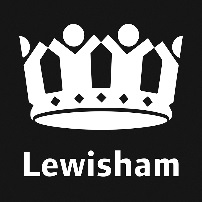 London Borough of Lewisham
Statement of Licensing Principles for Gambling 2019–22 The Gambling Act 2005 (Licensing Authority Policy Statement) (England and Wales) Regulations 2006 require that the licensing authority publicise the publication of the revised Statement of Licensing Principles 28 days before the statement comes in to effect. The London Borough of Lewisham is giving notice that the revised Statement of Licensing Principles 2019-22 will come in to effect on 6 March 2019. The revised statement can be viewed at the following page: https://www.lewisham.gov.uk/myservices/business/licences-and-street-trading/gambling-and-lottery-licencesA copy of the revised Statement of Licensing Principles for Gambling will also be available to view at the following address:
Crime, Enforcement & Regulation Service 9 Holbeach RoadCatfordSE6 4TWFor further information please contact Lisa Hooper, Crime, Enforcement & Regulation Manager on 020 8314 7237 or CER@lewisham.gov.uk